附件2：大型仪器设备使用登记/结算单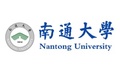 注：本单作为校内使用费结算和考核的依据，由开放服务机组妥善保存。委托单位单位地址邮政编码委 托 人联系电话项目名称项目编号经费来源经费卡号机组名称仪器名称及型号仪器名称及型号使用内容及要求：                                   委  托  人（签字）：                                   项目负责人（签字）：                                           年    月    日使用内容及要求：                                   委  托  人（签字）：                                   项目负责人（签字）：                                           年    月    日使用内容及要求：                                   委  托  人（签字）：                                   项目负责人（签字）：                                           年    月    日使用内容及要求：                                   委  托  人（签字）：                                   项目负责人（签字）：                                           年    月    日使用内容及要求：                                   委  托  人（签字）：                                   项目负责人（签字）：                                           年    月    日使用内容及要求：                                   委  托  人（签字）：                                   项目负责人（签字）：                                           年    月    日使用内容及要求：                                   委  托  人（签字）：                                   项目负责人（签字）：                                           年    月    日实际使用机时（或实际完成样品数）实际使用机时（或实际完成样品数）实际使用机时（或实际完成样品数）实际收费实际收费（大写）   仟   佰   拾   元   角   分   （¥：           ）（大写）   仟   佰   拾   元   角   分   （¥：           ）（大写）   仟   佰   拾   元   角   分   （¥：           ）（大写）   仟   佰   拾   元   角   分   （¥：           ）（大写）   仟   佰   拾   元   角   分   （¥：           ）测试人签字：  年    月    日测试人签字：  年    月    日测试人签字：  年    月    日机组负责人签字：年    月    日机组负责人签字：年    月    日机组负责人签字：年    月    日机组负责人签字：年    月    日委托人对服务质量的评价：                                   委  托  人（签字）：                                           年   月   日委托人对服务质量的评价：                                   委  托  人（签字）：                                           年   月   日委托人对服务质量的评价：                                   委  托  人（签字）：                                           年   月   日委托人对服务质量的评价：                                   委  托  人（签字）：                                           年   月   日委托人对服务质量的评价：                                   委  托  人（签字）：                                           年   月   日委托人对服务质量的评价：                                   委  托  人（签字）：                                           年   月   日委托人对服务质量的评价：                                   委  托  人（签字）：                                           年   月   日